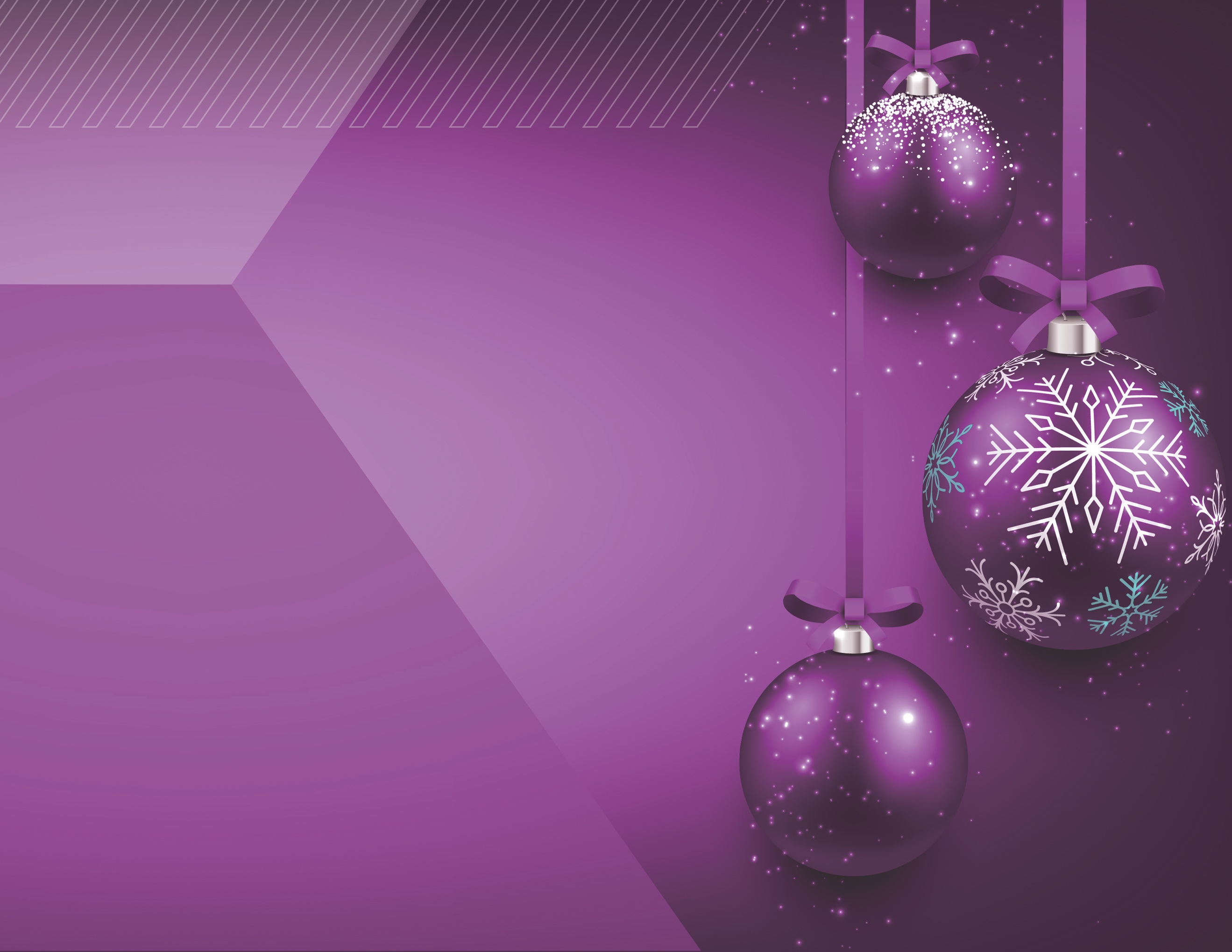 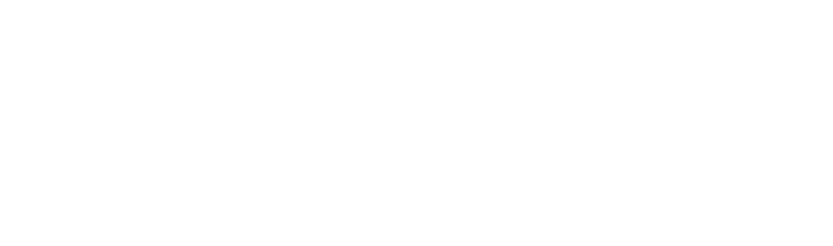 JEUDI 24 DÉCEMBRE9 h à 17 hVENDREDI 25 DÉCEMBREFERMÉSAMEDI - 26 DÉCEMBRE10 h à 17 hJEUDI 31 DÉCEMBRE9 h à 17 hVENDREDI 1er JANVIERFERMÉSAMEDI 2 JANVIER9 h à 17 h